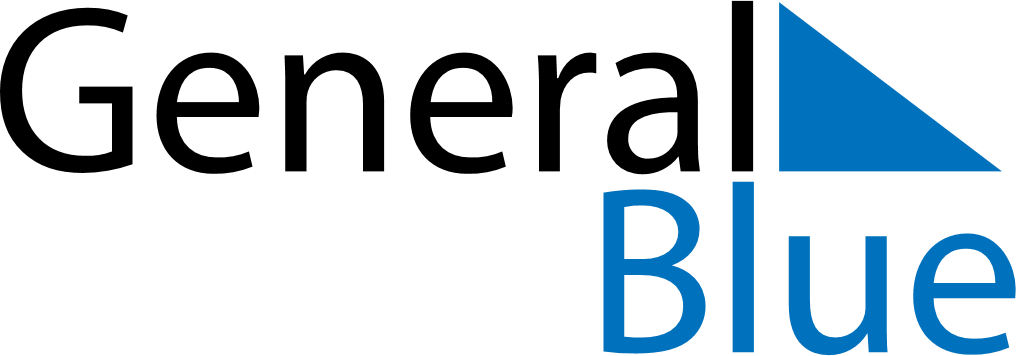 Daily Planner December 8, 2019 - December 14, 2019Daily Planner December 8, 2019 - December 14, 2019Daily Planner December 8, 2019 - December 14, 2019Daily Planner December 8, 2019 - December 14, 2019Daily Planner December 8, 2019 - December 14, 2019Daily Planner December 8, 2019 - December 14, 2019Daily Planner December 8, 2019 - December 14, 2019Daily Planner SundayDec 08MondayDec 09TuesdayDec 10WednesdayDec 11ThursdayDec 12 FridayDec 13 SaturdayDec 14MorningAfternoonEvening